ПЛАН РАБОТЫ НА ЛЕТНИЙ ОЗДОРОВИТЕЛЬНЫЙПЕРИОД2018 гПояснительная запискаПрограмма разработана и утверждена ГБДОУ самостоятельно в соответствии с Федеральным  Государственным образовательным стандартом дошкольного образования и с учетом ОП ДО ГБДОУ д/с №51. Программа обладает модульной структурой, характер которой представлен на основе материалов широкого спектра образовательных программ, в частности, комплексной программы воспитания и развития детей «От рождения до школы» (под ред. Н.Е. Вераксы, Т.С., Комаровой, М.А. Васильевой, 2014 г.)Программа определяет содержание и организацию образовательной деятельности на уровне дошкольного образования в летний период.При разработке Программы учитывались следующие нормативные документы:Федеральный закон «Об образовании в РФ» (вступил в силу 01.09.2013 г.).Приказ Министерства образования и науки РФ от 17 октября 2013 г. № 1155«Об утверждении федерального государственного образовательного стандарта дошкольного образования» (зарегистрирован в Минюсте РФ 14 ноября 2013 г., № 30384).Постановление Главного государственного санитарного врача Российской Федерации от 15 мая 2013 г.   №   26   «Об   утверждении   СанПиН   2.4.1.3049-13   ―Санитарно-эпидемиологические   требования   к устройству, содержанию и организации режима работы дошкольных образовательных организаций‖» (зарегистрировано в Минюсте России 29 мая 2013 г.,№ 28564).Постановление Правительства Российской Федерации от 5 августа 2013 г. № 662 «Об осуществлениимониторинга системы образования».Приказ   Министерства   образования   и   науки   РФ   от 30   августа   2013  г.   №	1014«Об утверждении Порядка организации и осуществления образовательной деятельности  по основным общеобразовательным программам – образовательным программам дошкольного образования» (зарегистрирован в Минюсте России 26.09.2013, № 30038).Приказ Министерства образования и науки РФ от 14 июня 2013 г. № 462 «Об утверждении Порядка проведения самообследования образовательной организацией» (зарегистрирован в Минюсте РФ 27 июня 2013 г., № 28908).Устав образовательной организацииЦель:Оздоровление и укрепление детского организма, развитие познавательных способностей детей в летний период, способствовать сохранению, укреплению здоровья детей с помощью комплекса оздорови- тельных мероприятий в летний период.В летний период длительность активного отдыха в связи с сокращением количества непосредственно- образовательной деятельности увеличивается. Таким образом, для достижения оздоровительного эффекта в режиме дня предусматриваются максимальное пребывание детей на открытом воздухе, соответствующая возрасту продолжительность сна, разнообразные виды деятельности.Задачи:1.     Реализовать систему мероприятий, направленных на оздоровление и физическое воспитание детей, развитие самостоятельности, инициативности, любознательности и познавательной активности дошкольников.2. Создать условия, обеспечивающие охрану и укрепления здоровья детей, предупреждение заболеваемости и травматизма.3.  Проводить осуществление педагогического и санитарного просвещения родителей по вопросам воспитания и оздоровления детей в летний период.4.  Организовать помощь родителей в благоустройстве территории детского сада в летний период, поддержка инициативы родителей (законных представителей)Предполагаемый результат:1.Сохранение и укрепление здоровья детей, снижение уровня заболеваемости. 2.Привитие детям навыков экологической культуры.3.Приобретение новых знаний и впечатлений об окружающем. 4.Качественная подготовка к новому учебному году.5.Благоустройство	территории	детского	сада	с	учетом	потребностей	и интересов воспитанников, педагогов и родителей (законных представителей).Принципы:учет возрастных и психофизических возможностей, особенностей детей;систематичность педагогического процесса;принцип деятельного подхода к организации образовательного процесса;интегративность в деятельности специалистов;взаимодействие ДОУ и семьи.Система работы ДОУ по реализации программы включает следующие блоки:Воспитательно – образовательная работа;Методическая работа;Контроль и руководство воспитательной работой;Работа с родителями;Оздоровительная работа;Профилактическая работа;Административно – хозяйственная деятельность в летний оздоровительный период строится с учетом программы воспитания и развития детей дошкольноговозраста. Составлено на каждый месяц работы ДОУ по двум направлениям: физкультурно– оздоровительное, музыкальное.Раз в неделю запланированы развлечении ( досуги, музыкально- спортивные праздники, инсценировки). Они очень разнообразны и насыщены.- экскурсии,- сюжетно – ролевые игры, игры-путешествия, спортивные игры и развлечения,	наблюдения, беседы, викторины и многое другое.Каждый из дошкольников может показать свои способности, найти занятия по интересу, расширить знания, совершенствовать двигательные навыки и т. д.Методическая работа включает работу с педагогами детского сада, документацией. Используются следующие формы работы:консультации, рекомендации; выставка методической литературы;индивидуальная работа с воспитателями по запросам; работа творческих групп;Оздоровительная работа в ДОУстроится на основании следующих принципов:- систематичность использования физкультурно–оздоровительных, закаливающих и профилактических технологий;- учет индивидуальных особенностей детей;положительный эмоциональный настрой ребенка;	- доступность используемых технологий.Оздоровительные процедуры дети получают только по назначению медсестры. В детском саду про- водятся следующие процедуры: витаминотерапия. Методы и формы физкультурно- оздоровительных, закаливающих и профилактических мероприятий в ДОУ подбираются с учетом состояния здоровья детей, возможностей воспитателей , а также условий и оснащенности ДОУ.Физкультурно-оздоровительные:        занятия по физическому развитию; -утренняя гимнастика на свежем воздухе;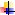       дозированная ходьба (во время пеших прогулок и экскурсий); -подвижные, спортивные игры; - праздники и развлечения;        дневной сон с доступом свежего воздуха.Закаливающие:ополаскивание ног прохладной водой; прогулки на свежем воздухе;хождение босиком;утренний прием детей на свежем воздухе;солнечные и световоздушные ванны.Профилактические:-витаминотерапия (сок или фрукты в питании детей ежедневно)Работа с родителями:ведется в следующих направлениях:оформление групповых уголков;консультации, рекомендации;оформление «Уголков здоровья»;индивидуальные консультации;участие родителей в благоустройстве и озеленении участков.Административно- хозяйственная деятельностьвключает в себя:ремонтные работы в ДОУ, на участках;ревизию инвентаря;разбивка огорода, цветников;инструктажи;составление графиков отпусков персонала;производственные совещания.В саду функционирует 7 общеобразовательных групп общеразвивающего вида, и 1 группа компенсирующей направленности.Формы оздоровительных мероприятий в летний периодВ целом реализация Программы осуществляется в соответствии с Образовательной программой дошкольного образования ГБДОУ д/ с №51,в соответствии с принятыми формами, методами и методиками, рекомендованными данной Программой, с учётом специфики контингента воспитанников и режима пребывания детей.РАБОТА ПО ОБЕСПЕЧЕНИЮ БЕЗОПАСНОСТИНаправления:Охрана жизни и здоровья воспитанников и сотрудников ДОУПредупреждение детского дорожно-транспортного травматизмаПожарная безопасностьБезопасное поведение на водоемах Организация работы по безопасности.План оздоровительной работы на летний период ГДБОУ №51на 2018 годПлан оздоровительной работы средствами физической культуры  июнь(3-5 лет)ЗАДАЧИ РАБОТЫ:1. Охранять и укреплять здоровье детей, закаливать детский организм.2. Закреплять приобретенные навыки при выполнении основных движений.3. Формировать доступные представления и знания о здоровом образе жизни.Перспективный план оздоровительной работы средствами физической культуры  июль   (3-5 лет)ЗАДАЧИ РАБОТЫ:1. Охранять и укреплять здоровье детей, закаливать детский организм.2. Закреплять приобретенные навыки при выполнении основных движений.3. Формировать доступные представления и знания о здоровом образе жизни..Перспективный план оздоровительной работы средствами физической культуры июнь (5-7 лет)ЗАДАЧИ РАБОТЫ:1. Охранять и укреплять здоровье детей, закаливать детский организм.2. Закреплять приобретенные навыки при выполнении основных движений.3. Формировать доступные представления и знания о здоровом образе жизни.Перспективный план оздоровительной работы средствами физической культуры  июль  (5-7 лет)Организационно-педагогическая работа: Методическая работа и взаимодействие с педагогами:Работа с детьми:Приложение 1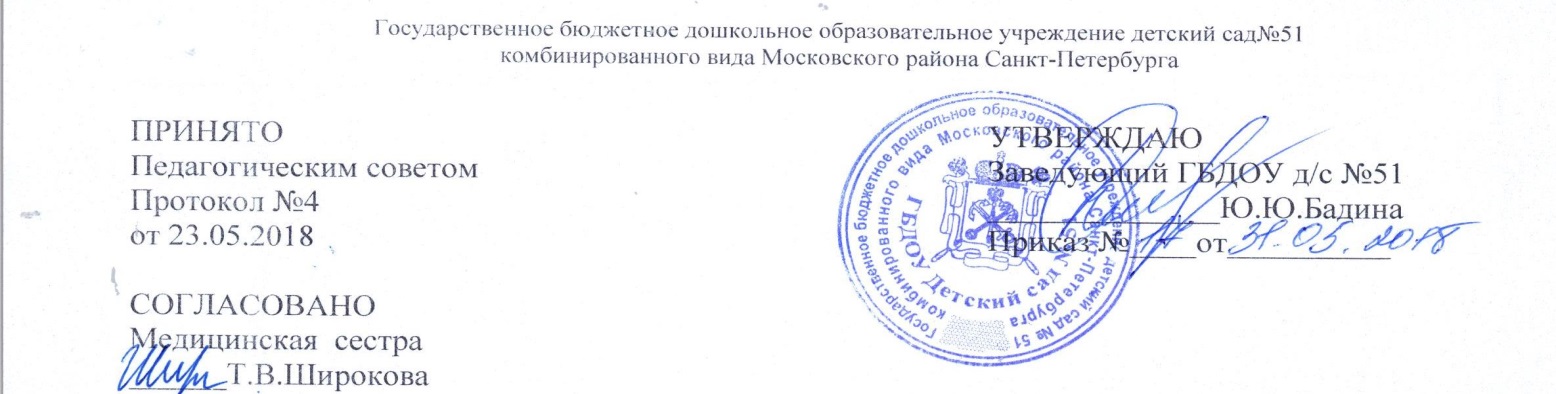 МестоВремяВремяВремяВремяМестоПродолжи-тельность по группам (мин.)Ответствен.Утренняя гимнастика на воздухеежедневно перед завтракомМл.гр. – 6Ср.гр - 8Ст.гр. -10 Подг.гр. - 12воспитателиЗанятия по физической культурена воздухе2 раза в неделю, в часы наименьшей инсоляции(до наступления жары или после нее)Мл.гр. – 15Ср.гр - 20Ст.гр. -25 Подг.гр. - 30воспитателиПодвижные игры: сюжетные, не сюжетные с элементами соревнований; дворовые, народные, с элементами спорта (футбол, баскетбол)на воздухеежедневно, в часы наименьшей инсоляциидля всех воз- растных групп– 10 – 20 мин.воспитателиДвигательные разминки: упражнения на развитие мелкой моторики, ритмические движения, упражнения на внимание и координацию движений, упражнения в равновесии, упражнения для активизации работы глазных мышц, гимнастика расслабления, упражнения на формирование правильной осанки, упражнения на формирование свода стопы.на воздухеежедневно, в часы наименьшей инсоляцииМл.гр. – 6Ср.гр - 8Ст.гр. -10 Подг.гр. - 12воспитателиЭлементы видов спорта, спортивные упражнения: катание на само- катах, езда на велосипедах, фут-бол, баскетбол, бадминтон.на воздухеежедневно, в часы наименьшей инсоляциисредняя – 10, старш- подгот.гр. – 12,воспитателиГимнастика пробуждения: гимнастика сюжетно – игрового характера«Сон ушел. Пора вставать. Ножки, ручки всем размять»Спальная комнатаежедневно последневного снадля всех возрастных групп-3-5 мин.воспитатели Закаливающие мероприятия: умывание прохладной водой, босо- хождение, солнечные и воздушные ванны.с учетом специфики закаливающих мероприятияпо плану в зависимости от характеразакаливающих мероприятийСогласно требованиям действующего СанПиНавоспитателиИндивидуальная работа в режиме дняс учетом специфики индивидуальной работыежедневно3 – 7 минвоспитателиПраздники, досуги, развлеченияНа воздухе1 раз в неделюНе более 30 минВоспитателиМуз.рук.Инстр.по Ф.К.Особенности организации воспитательно-образовательного процессав летний периодОсобенности организации воспитательно-образовательного процессав летний периодОсобенности организации воспитательно-образовательного процессав летний периодОсобенности организации воспитательно-образовательного процессав летний периодСОДЕРЖАНИЕ РАБОТЫСРОКИСРОКИОТВЕТСТВЕННЫЕУтверждение плана летней оздоровительной работы на 2017-18 г.МайМайЗаведующий Проведение инструктажа педагогов перед началом летнего периода:- по профилактике детского травматизма;- по охране жизни здоровья детей  в летний период;- организация и проведение спортивных и подвижных игр;- правилами оказания первой помощи;- по предотвращению отравления детей ядовитыми грибами и растениями; - охрана труда и выполнение требований техники безопасности на рабочем месте;- при солнечном и тепловом ударе;- оказание помощи при укусах насекомых и т.п- соблюдение питьевого и санитарно-эпидемиологического режима в летних условиях.- инструктаж по пожарной безопасностиМай Май Зам. зав по УВРПроведение инструктажа (бесед) с воспитанниками:по предупреждению травматизма;соблюдению правил поведения во время выхода за территорию детского сада;соблюдение правил поведения в природе, на улице.В течение ЛОПВ течение ЛОПВоспитателиИздание приказов:Об организации работы в ДОУ в летний периодМай Май Зам. зав по УВРСоставление отчетов по летне-оздоровительной работе ДОУ.До 13 июляДо 13 июляВоспитателиЗам. зав по УВРВоспитательно-образовательная работаВоспитательно-образовательная работаВоспитательно-образовательная работаВоспитательно-образовательная работаСОДЕРЖАНИЕ РАБОТЫСРОКИСРОКИОТВЕТСТВЕННЫЕОрганизовывать утренний прием и максимальное пребывание детей на свежем воздухе;Внедрять активные методы оздоровления во все виды деятельности (см. План оздоровительной работы);Работа с детьми по предупреждению бытового и дорожного травматизма, противопожарной безопасности;Экологическое просвещение детей, расширение знаний об окружающем мире, труде людей;Развивать творческие способности детей в разных видах деятельности.  Дать возможность ребенку к самовыражению, проявлению творчества, фантазии.В течение ЛОПВ течение ЛОПВ течение ЛОПВ течение ЛОПВ течение ЛОПВ течение ЛОПВ течение ЛОПВ течение ЛОПВ течение ЛОПВ течение ЛОПСт.медсестрВоспитат.Воспитат.Инструктор ФКВоспитатВоспитат.Воспитат.Музыкальный рук.Методическая работаМетодическая работаМетодическая работаМетодическая работаКонсультация для воспитателей «Особенности планирования воспитательно -образовательной работы в ЛОП»;Консультации для воспитателей: «Ребенок дома»;Консультация «Адаптационный период» (с воспитателями группы раннего возраста);Семинар: «Организация детского творчества летом»Инструктаж по охране жизни и здоровья детей;«Индивидуальная работа по развитию основных видов движений на прогулке»;«Разработка и проведение досугов, тематических развлечений в ЛОП»;Подготовка предметно - развивающей среды по ООП ДО (изготовление игр, пособий, оформление группы);МайИюньИюнь/июльВ течение ЛОПВ течение ЛОПВ течение ЛОПМайИюльМайИюньИюнь/июльВ течение ЛОПВ течение ЛОПВ течение ЛОПМайИюльЗам. зав по УВРЗам. зав по УВРЗам. зав по УВРИнструктор ФКВоспитателиМуз.рук.ВоспитателиВоспитателиЗам. по УВРОсуществление контроля в летний периодОсуществление контроля в летний периодОсуществление контроля в летний периодОсуществление контроля в летний периодСодержание работыСрокиСрокиОтметка о выполненииТематическая проверка готовности ДОУ к летнему периоду по вопросам:Создание условий для игр детей на территории ДОУНаглядная информация для родителейВыполнение инструкций  по охране жизни и здоровья детей: на прогулке, противопожарной безопасности, по профилактике дорожно-транспортного травматизма.В течение ЛОПВ течение ЛОПВ течение ЛОПВ течение ЛОПОперативный контрольОперативный контрольОперативный контрольОперативный контрольДневного сна во всех группахВыполнение плана развлеченийПланирование работы с детьмиОформление родительских уголковОрганизация двигательной активности детей(наблюдение утреннего приема)Организация питьевого режима во время прогулокОрганизация детской познавательной деятельности детей в условиях летаПроведение подвижных и спортивных игр на прогулке (регулярность, направленность, знание правил игры детьми, соответствие возрасту)Проведение закаливающих процедурВыполнение режима дня, своевременность проведения всех режимных моментов и их длительностьОрганизация питания: витаминизация, контроль калорийности пищиКонтроль осуществления режима проветриванияСоздание условий для благополучного прохождения адаптационного периода вновь поступивших детей.Работа с родителямиРабота с родителямиРабота с родителямиРабота с родителямиОформление «Уголка для родителей» в группах:- режим дня в ЛОП;- рекомендации по воспитанию детей летом.Оформление «Уголка здоровья для родителей»Консультации:- Опасные предметы дома;- Безопасность на дорогах.Индивидуальные консультации для родителей вновь поступивших детей «Адаптация к условиям ДОУ»Организация  родителей в благоустройстве и озеленении участкаОформление родителями совместно с детьми тематических альбомов по экологии: «Берегите лес», «Чистый город» и т.д. по выбору родителей.Совместное с родителями спортивное развлечение « Мы туристы», «Футбольная семейка»Июнь/июль Июнь Июнь/июль ИюньВ течение ЛОПИюнь/июльИюнь/июльВоспитат.Воспитат.Воспитат.Воспитат.За.зав. по УВРЗам.зав.по АХЧВоспитат.Воспитат.За.зав. по УВРИнструктор ФКВоспит.Воспитат.Воспитат.Воспитат.Воспитат.За.зав. по УВРЗам.зав.по АХЧВоспитат.Воспитат.За.зав. по УВРИнструктор ФКВоспит.Работа с педагогическим коллективомРабота с воспитанникамиРабота с родителями*Проведение инструктажа педагогов;*Контроль за выполнением инструкций по охране жизни и здоровья детей;*Проведение мероприятий по пожарной безопасностиПроведение бесед с детьми по предупреждению травматизма; соблюдению правил поведения на улицахгорода, в природе, на воде;Чтение художественной литературы;Организация тематических дней, посвященных вопросам   безопас- ности;Использование дидактических, подвижных, сюжетно-ролевых игр;Проведение «Неделибезопасности» (10-13 августа);*Организация развлечений (викторины, конкурсы, загадки);*Проведение экскурсий и целевых прогулок;*Организация продуктивных видов деятельности.*Проведение	бесед*Изготовление памяток	 консультаций; «Первая помощь»:«Солнечный удар»«Остерегайтесь клещей»«Ядовитые растения» «Дети и дорога»;*Оформление стендов;*Привлечение родителей к под- готовке и участию в тематических мероприятияхМероприятияСроки проведенияОтветственные1.Утренний прием детей на свежем воздухеИюнь/июль воспитатели2.Удлинение ежедневных прогулок на свежем воздухеИюнь/июль воспитатели3.Проведение утреней гимнастики на свежем воздухевововоздухеИюнь/июль воспитатели4.Облегченная одежда детей в группах, наличие панамок у детейИюнь/июль воспитатели5.Соблюдение питьевого режима на прогулкеИюнь/июль воспитатели, пом. воспитателя6.Проветривание помещений групп по графикуИюнь/июль пом. воспитателя7.Мытье ног с постепенным понижением температуры от 30 до 20 градусовИюнь/июль воспитатели пом. воспитателя8.Солнечные ванны - дозированное пребывание на солнцеИюнь/июль воспитатели9.Витаминотерапия свежие фрукты, сокиИюнь/июль ст. медсестра10.Осмотр детей на педикулез и грибковые заболевания, порезы, укусы насекомыхИюнь/июль ст. медсестра, воспитатели11.Контроль за температурным режимом, режимом дня, за санитарным состоянием в группахИюнь/июль ст. медсестра№Виды деятельности1 неделя2 неделя3 неделя4 неделя1Утренний приемВиды упражнений: ходьба парами, ходьба по узкой дорожки, перешагивание через предметы.Игры: «Найди пару», «Ловишки», «С кочки на кочку».Виды упражнений: ходьба по кругу, метание мяча двумя руками.Игры: «Лохматый пес», «Зайцы и волки» «По ровненькой дорожке»Виды упражнений: ходьба по кругу, метание мяча двумя руками.Игры: «Ровным кругом», «Забрось мяч в корзину»Виды упражнений: перешагивание через грибочки, прыжки на двух ногах с продвижением вперед. Игры: «Карусель»2Утренняя гимнастикаОбщеразвивающие упражненияИ.п. - лежа, руки вдоль туловища. 1-3 руки поднять, «пошевелить» пальчиками. 4- и.п.«Греемся на солнышке»«Велосипед»«Гуси»«Птички»2.Упражнения на профилактику плоскостопия.1) Ходьба по массажным дорожкам. 2)Поочередно катать правой и левей стопой массажный мяч.3)Сидя, постараться поднять с пола мяч, зажимая его двумя стопами.Упражнение на дыхание.1) «Ежик» Поворот головы вправо-влево в темпе движения. Одновременно с каждым поворотом вдох носом; короткий, шумный (как ежик), с напряжением мышц всей носоглотки (ноздри двигаются и как бы соединяются, шея напрягается). Выдох мягкий; произвольный, через полуоткрытые губы. Повторить 4-8 раз. 2) « Трубач» Вдохнуть воздух через нос, выдох, через рот произнося звуки : « Ту-туту»Общеразвивающие упражненияИ.П.- лежа на спине, руки вдоль туловища. Руки поднять вперед, хлопнуть, сказать: «хлоп», руки опустить.И.п. лежа на животе. 1-2 - одновременно поднять руки и ноги. 3-4 - и.п.«Медвежата играют»«Веселые ноги».И.п. сидя, наклониться вперед и достать пальцы ног. Вернуться в и.п.«Спрятались».Поскоки на месте.Упражнения на профилактику плоскостопия.Поднимать и выпрямлять пальцы ног.Приподнимать от пола то носки то пятки. Делать с большим усилиемПриподнимать и одновременно разводить пятки в стороны.Упражнения на дыхание.«Прогулка в лес»«Вот сосна высокая стоит и ветвями шевелит»Вариант №1. Цель: упражнять в ходьбе и беге с остановками по сигналу, бросание мяча вдаль, подлезание под шнур (не касаясь руками земли), комплекс ОРУ (с кубиками). Игры: «Поймай комара», «Где звенит колокольчик?» Вариант №2. Игровой с веревочкой.Цель: Упражнять детей в разных видах движения, во взаимодействии друг с другом:Ходьба и бег по кругу, держась за круговую веревку.Ходьба приставным шагом по кругу вперед и назад.Перепрыгивание черезВариант №1. Цель: упражнять в ходьбе со сменой направления, в беге с заданиями, подлезание под шнур, в равновесии, комплекс ОРУ (с бутылочками), П/игра: «Мы потопаем ногами»Вариант №2. Игровой. Музыкально - ритмическое с игровыми заданиями. Цель: создание положительного эмоционального настроя на выполнение различных движений под музыку. Вариант №3.Спортивный досуг « К нам в гости пришел Айболит» 3Дневная прогулкаСовместная деятельность с детьми по закреплению основных видов движений и развитию физических качеств (спортивные, подвижные и хороводные игры, турпоходы, пешие прогулки, игровые и танцевальныеСовместная деятельность с детьми по закреплению основных видов движений и развитию физических качеств (спортивные, подвижные и хороводные игры, турпоходы, пешие прогулки, игровые и танцевальныеСовместная деятельность с детьми по закреплению основных видов движений и развитию физических качеств (спортивные, подвижные и хороводные игры, турпоходы, пешие прогулки, игровые и танцевальныеСовместная деятельность с детьми по закреплению основных видов движений и развитию физических качеств (спортивные, подвижные и хороводные игры, турпоходы, пешие прогулки, игровые и танцевальные4Индивидуальная работа по развитию движенийЗависит от уровня физического развития детейЗависит от уровня физического развития детейЗависит от уровня физического развития детейЗависит от уровня физического развития детей5Оздоровительные мероприятия после снаАдаптационная гимнастика после дневного сна, гимнастический мини комплекс для нормализации работы пищеварительной системы, гимнастика Воробьева(модифицированная)Адаптационная гимнастика после дневного сна, гимнастический мини комплекс для нормализации работы пищеварительной системы, гимнастика Воробьева(модифицированная)Адаптационная гимнастика после дневного сна, гимнастический мини комплекс для нормализации работы пищеварительной системы, гимнастика Воробьева(модифицированная)Адаптационная гимнастика после дневного сна, гимнастический мини комплекс для нормализации работы пищеварительной системы, гимнастика Воробьева(модифицированная)6Прогулка вечерняя: индивидуальная работа с детьми по развитию движенийСамостоятельная  деятельность детей, подвижные игры по желанию детей.Самостоятельная  деятельность детей, подвижные игры по желанию детей.Самостоятельная  деятельность детей, подвижные игры по желанию детей.Самостоятельная  деятельность детей, подвижные игры по желанию детей.№Виды деятельности1 неделя2неделя1Утренний приемВиды упражнений: ходьба парами, ходьба по узкой дорожке, перешагивание через предметы.Игры: «Найди игрушку», «Поймай комара», «Воробушки и автомобиль»Виды упражнений: разные виды ходьбы, спрыгивание со скамейки, игры с мячом. Игры: «Солнышко и дождик», « Кто позвал», «По ровненькой дорожке», «Догони мяч»2Утренняя гимнастикаУтренняя гимнастикаУтренняя гимнастика3Прогулка дневная. Совместная деятельность с детьми по закреплению основных видов движений и развитию физических качеств (спортивные, подвижные и хороводные игры, пешие прогулки, игровые и танцевальные упражнения, спортивные развлечения)Вариант №1. Цель: упражнять в ходьбе парами, в беге в рассыпную, в прыжках с продвижением вперед, комплекс ОРУ (с ленточками). Игра: «Поймай комара»Вариант №2.Хороводная игра «Ходит Ваня». Игры: «Через ручеек», «Воробушки и автомобиль», «Кто позвал» Вариант №3.Спортивный досуг - развивать двигательную активность детей, создавать радостное настроение.1. Отправляемся в путешествие – игра «Поезд».Волшебные превращения на поляне (дети выполняют звукоподражание и подражательные движения: бабочек, жуков, лягушек)Поиск волшебного дерева - игра «Найди дерево по картинке»Хороводная игра «Во поле березка стояла», игра «Солнышко и дождик»Вариант №1. Цель: упражнять • в ходьбе в колонне по одному, в беге в рассыпную, в прыжках с места, в подбрасывании мяча вверх, комплекс ОРУ (с шишками). П/игра: «По ровненькой дорожке»Вариант №2. Игровой. Упражнять в ходьбе с изменением направления, в беге с мячом, в быстрой реакции на сигнал.Ходьба змейкой с перешагиванием через предметы (шишки)П/и «Ровным кругом», «Догони мяч»Игра «Береги предмет Вариант №3.Спортивный досуг - «Школа мяча» - способствовать повышению эмоционального тонуса у детей.Передай мяч (по кругу)Прокати мяч соседуПоймай мяч (подбрасывание мяча)Попади мячом в корзинуИгра «Мой веселый, звонкий мяч»4Индивидуальная работа по развитию движений зависит от уровня физического развития детейИндивидуальная работа по развитию движений зависит от уровня физического развития детей Индивидуальная работа по развитию движений зависит от уровня физического развития детей5Оздоровительные мероприятия после снаАдаптационная гимнастика после дневного сна, гимнастический мини комплекс для нормализации работы пищеварительной системы, гимнастика Воробьева(модифицированная)Адаптационная гимнастика после дневного сна, гимнастический мини комплекс для нормализации работы пищеварительной системы, гимнастика Воробьева(модифицированная)6Прогулка вечерняя: индивидуальная работа с детьми по развитию движенийСамостоятельная  деятельность детей, подвижные игры по желанию детей.Самостоятельная деятельность детей, подвижные игры по желанию детей.№Виды деятельности1 неделя2 неделя3 неделя4 неделя1Утренний приёмВиды упражнений: упражнять в метании в горизонтальную цель.Игры: «По извилистой дорожке»Виды упражнений: медленный бег до двух минут Игры: «Волшебный платок», «В пустыне»Виды упражнений: катание на велосипедах (по прямой, повороты вправо, влево). Бег в среднем темпе.Игры: «Не упусти шарик»Виды упражнений: упражнять в метании предметов в даль. Игры: «Охотники и заяц», «Найди свое место»2Утренняя гимнастикаХодьба в колонне по одному; ходьба врассыпную. По сигналу воспитателя найти своё место в колонне. Бег врассыпную.Упражнения с гимнастической палкой:- «Палку вверх»- «Наклоны в сторону»- «Приседания»- «Наклоны вперед»- «Прыжки»Ходьба в колонне по одному с палкой, держать вертикально, как ружье.Ходьба с перешагиванием через шнуры (по одной стороне зала) и бег с перепрыгиванием через бруски и кубики (по противоположной стороне зала). Ходьба и бег врассыпную.Упражнения с обручем:- «Обруч вперед»- «Приседания»- «Наклоны вперед»- «Прыжки»Ходьба в колонне по одному.учить детей играть в футбол.Пособия: воротики, футбольный мяч.У пражнять детей в умении соревноваться между командами, радоваться своим успехам и успехам товарищей, доставить удовольствие от умения выполнять разнообразные движения.Игры - эстафеты «Эстафета парами (посади и собери картофель) - обручи, предметы - заменители картошки.«Да здравствует бег!» развивать двигательную активность детей, совершенствовать основные движения (бег), создавать радостное настроение от возможностей своего тела, желание участвовать в беге.упражнять в игре баскетбол (мяч, щиты)перебежки со скакалками«Веселые аттракционы»создание радости от умения выполнять разнообразные движения.№Виды деятельности1 неделя2 неделя1Утренний приёмВиды упражнений: медленный бег до двух минутИгры: «Береги флажок», «Кто ловкий»Виды упражнений: упражнять в метании в горизонтальную цель. Игры: «С кочки на кочку»2Утренняя гимнастикаЭлементы спортивной игры: футбол. Пособия: футбольный мяч, ворота ИГРА: «Забей в ворота»Упражнять детей в метании.Оборудование: мячи, корзины.Игра - эстафета «Забрось мяч в кольцо»спортивный досуг «Солнце, воздух и вода - наши лучшие друзья»Элементы спортивной игры: баскетбол упражнять в метании в вертикальную цель. Пособия: вертикальные щиты, мечи.Упражнять детей в преодолении препятствий, действовать согласованно, воспитывать чувство уверенности в своих силах. Пособия: на выбор воспитателя.Эстафета «Полоса препятствий»Спортивный досуг «Уроки Айболита».3Дневная прогулкаСовместная деятельность с детьми по закреплению основных видов движений и развитию физических качеств (спортивные, подвижные и хороводные игры, турпоходы, пешие прогулки, игровые и танцевальные упражнения, спортивные развлечения)Совместная деятельность с детьми по закреплению основных видов движений и развитию физических качеств (спортивные, подвижные и хороводные игры, турпоходы, пешие прогулки, игровые и танцевальные упражнения, спортивные развлечения)4Индивидуальная работа по развитию движенияЗависит от уровня физического развития детейЗависит от уровня физического развития детей5Оздоровительные мероприятия после снаБодрящая гимнастика после дневного сна,гимнастический мини комплекс для нормализации работы пищеварительной системы, гимнастика Воробьева (модифицированная).Бодрящая гимнастика после дневного сна,гимнастический мини комплекс для нормализации работы пищеварительной системы, гимнастика Воробьева (модифицированная).6Прогулка вечерняя: индивидуальная работа с детьми по развитию движенияСамостоятельная деятельность детей, подвижные и спортивные игры по желанию детей.Самостоятельная деятельность детей, подвижные и спортивные игры по желанию детей.3Дневная прогулкаСовместная деятельность с детьми по закреплению основных видов движений и развитию физических качеств (спортивные, подвижные и хороводные игры, турпоходы, пешие прогулки, игровые и танцевальные упражнения,спортивные развлечения)4Индивидуальная работа по развитию движенияЗависит от уровня физического развития детей5Оздоровительные мероприятия после снаБодрящая гимнастика после дневного сна,гимнастический мини комплекс для нормализации работы пищеварительной системы, гимнастика Воробьева (модифицированная).6Прогулка вечерняя: индивидуальная работа с детьми по развитию движенияСамостоятельная деятельность детей, подвижные и спортивные игры по желанию детей.МесяцИюнь1. Пополнить фонотеку для проведения музыкально-спортивного праздника, посвящённого Дню туриста ,Дню Нептуна2. Оформить площадку для проведения музыкально-спортивного праздника, посвящённого Дню  Туриста,Дню Нептуна3. Пополнить фонотеку к Утренней гимнастике.Июль1.Оформить площадку для проведения спортивного праздника «Безопасное колесо» , «День здоровья».2.Пополнить фонотеку для спортивных развлечений.Июнь1. Совместно с музыкальным руководителем подготовить материал для проведения музыкально-спортивного праздника «День Нептуна»2. Подобрать  материал для воспитателей  ко Дню туристаИюль1. Провести индивидуальные консультации для воспитателей "Закаляйся, если хочешь быть здоров".2. Подобрать материал для воспитателей о закаливании, о летнем отдыхе, о подвижных играх.Июнь1. Спортивное развлечение: «Солнце, воздух и вода наши лучшие друзья»2.Праздник: «Мы туристы»3.Спортивное развлечение: «Экологическая тропа»4.Праздник: «День Нептуна»Июль1. Праздник «Безопасное колесо»2. Праздник «День здоровья»1 июняМеждународный день защиты детей  Чтение: «Всемирный день ребенка», «Нашим детям» Н. Майданик Права детей в стихахБеседа «Права детей»Рисунки на асфальте «Счастливое детство»Флешмоб на прогулкеВоспитатели Инструктор ФК4 июняДень Нептуна Музыкально-театральное развлечение «У Нептуна в гостях»   Беседы: « История праздника», «Какую пользу приносят солнце, воздух и вода», «Как правильно загорать», «Могут ли солнце, воздух и вода нанести вред здоровью»Составление памяток: «Правила поведения на воде», «Как правильно загорать»,    Отгадывание загадок по теме.   Рисование «кораблей, тризубца, и др.П/и: Эстафеты и конкурсы с водойВоспитатели Музыкальный руководитель5 июняДень ЭкологииРассматривание альбомов: «Животные»,  «Птицы»,  «Цветы», «Вода»Беседы как сортировать мусор(горит, не горит, пластик, металл)Знакомство со знаками «Правила поведения в природе»    Изготовление знаков  «Береги природу»Рисование: «Краски лета», «Летний пейзаж»Опыты с песком и водой    Составление памяток по охране окружающей среды с привлечением родителейП/и «Путешествие в лес»Воспитатели6 июня День русского языка Рассматривание альбома «Как люди научились писать»: (Надписи – рисунки Клинопись, Берестяные грамоты, Папирус, Иероглифы, Буквенное письмо, Пергамент, Бумага)Отгадывание загадок,   Разгадывание кроссвордов,Чтение книг,   Рассматривание азбуки, составление слов. Опыты: «Клинопись» — выцарапывание на глиняных табличкахВоспитатели7 июняДень детского сада Беседы с детьми: «За что я люблю д/с», «Кто работает в детском саду»Чтение художественной литературы, отражающей режимные  моменты.    Изготовление атрибутов для игр.Рисование «Моя любимая группа»Конкурс стихов о детском саде – совместно с родителямиЭкскурсии: «На кухню», «В медицинский кабинет».Спортивное мероприятие «Мы в саду со спортом дружим, физкультуру все мы любим»П/и «Ищи клад», «Ловищки», «Классики», «Резиночки»С/р «Детский сад», «Дети изображают воспитателя, инст. По Ф.К и др»Воспитатели Инструктор ФК8 июня день  петербургского котаБеседа о роли котов в Санкт-Петербурге,  Эрмитажные коты.Рассматривание иллюстраций с разными породами котовРисование или аппликация «Коты»П/и «игры догонялки Кошки-Мышки»Воспитатели9 июня день воздухаБеседа «Свежий воздух нужен всем»
Эксперимент «Где прячется воздух» со стаканом воды: пузырьки
С целоф. пакетом – вдувание
С воздушным шариком – в надутом состоянии плавно скользит по воздуху
П/и с воздушным шариком «Не урони – подбрасывание»
Беседа «Друзья человека» - о растениях, очищающих воздух
Наблюдение за комнатными растениями 
Пальч.гим. «Птица»
Ручной труд из бумаги «Чудо – веер»
П/и «Самолеты», «Раздувайся пузырь»
Воспитатели11, 12 июняВыходной 13 июня День России Рассматривание иллюстраций, альбомв, «Москва»,  «Санкт-Петербург»Беседы: «Россия – родина моя», «Наш флаг и наш герб»  Чтение художественной литературы: «Илья Муромец и Соловей – разбойник», «Моя страна» В. Лебедев-Кумач, «Родина» З. Александрова   Прослушивание патриотических песен.Выставка фотографий «Я живу в Санкт-Петербурге»Конкурс рисунка «Моя страна»П/и «Передай флаг», Найди свой цвет», «Кто быстрее»С/р «Турбюро»Воспитатели14 июня Лекарственных растений (День донора)Беседа на тему «Кто такой донор»Рисование или аппликация на тему дня (сердечки)Показать разнообразие цветов на клумбе, отметить главное отличие – размножение, разнообразие форм и окраски. Рассмотреть подорожник. Форма листа, его целебные свойства. Способ заготовки: срезают ножницами, сушат в темном проветриваемом помещении. Что будет если сушить на солнце или в закрытой банке, в куче? (перегной).
Д/и «От какого растения листок?»С/р «Больница»Воспитатели15 июня День  веселой математикиЧтение  потешек и  стихов с числительными   Математические д/и: «Заплатка на сапоги», «Назови соседей числа», «Соедини похоже», «Разрезные картинки», «Собери фигуру»    Изготовление поделок – оригами    Развивающие игры: Мозаика, Логический куб, развивающие рамки, игры на развитие мелкой моторики   Выставка семейных творческих работ  «На что похожа цифра»Д/и  «Коробочка тактильных ощущений» П/и «Найди пару», «Собери мостик» «Третий лишний», Задания по станциям.Воспитатели 18 июня День садоводаРассматривание набора открыток
Д/и «Как называется этот цветок», «Что нужно для работы в саду»
Наблюдение за цветами на клумбе
Полив и рыхление мини клумбы на участке
Пальчиковая гимнастика «Бутончики» 
П / и «Не останься на земле », «Пчелы и цветы»Воспитатели19 июня День художникаРассматривание предметов для рисования  (акварель, гуашь, фломастеры)
Рисование разными способами (пальцем, ладошкой, свечкой и т.д  
Наблюдение за действиями воспитателя «Что получится из кляксы»
Опыты детей с гуашью жидкой (кляксаграмма)
Игра- импровизация «Кляксыч»- изображение разных фигур жестами, мимикой.
Д/и «Узнай и назови, чем нарисовано»Воспитатели20 июня День хороших манер Беседы:  «Кто и зачем придумал правила поведения», «Как вы помогаете взрослым», «Мои хорошие поступки» Рассматривание сюжетных картинок «Хорошо-плохо»   Чтение художественной литературы: «Что такое хорошо и что такое плохо» – В. Маяковский; «Два жадных медвежонка», «Вредные  советы» Проигрывание этюдов: «Скажи доброе слово другу», «Назови ласково»ü    Спортивный праздник «Турист»Задания: «Как можно…(поздороваться, попрощаться, поблагодарить, попросить, отказаться, обратиться)П/и «Кто больше назовет вежливых слов с мячом», «Передай письмо», «Кто дольше пройдет с книгой на голове с прямой спиной» и др.С/р «На болу у золушки», «В гости к королеве вежливости»Воспитатели Инструктор ФК21 июняДень  кинолога Беседа о профессии кинолог, какими качествами и чертами характера обладает кинолог, какие породы собак чаще выбирают для службы, виды службы Рисование «Собака – друг человека»Аппликации по темеКонструирование из песка и подсобных материалов «Домики для животных»П/и «Лохматый пес», «Саперы», «догони хвост»С/р «Служба спасения»Воспитатели22 июняДень сказокОформление книжных уголков в группах   Чтение сказок  Рассматривание иллюстраций к сказкамЛепка персонажей сказок    Прослушивание сказок в аудиозаписи   Сочинение сказки детьми   Конкурс детского рисунка:Театрализованная сценка «Репка»«Поспешим на помощь краскам – нарисуем дружно сказку», «Разукрась героя сказки»ВоспитателиМузыкальный руководитель25 июняДень цветовОтгадывание загадок о цветах.Рассматривание открыток, иллюстрацийЧтение Ж. Санд «О чем говорят цветы»Рисование «Цветочная поляна»    Оригами Оформление папки «Какой цветок должен быть внесен в Красную книгу» — совместно с родителями  Конструирование из природного материала «Наши любимые цветы»Д/и «Собери букет»П/и Воспитатели26 июня День мультяшекПо страничкам любимых мультиковРисунок любимых героевПрослушивание аудиозаписи песен из мультфильмовПридумывание продолжение мультфильмаМузыкальное развлечение «Леопольд»П/и «Смешарики», Эстафеты с мультяшками»ВоспитателиМузыкальный руководитель27 июняДень рыболовстваБеседа: Кто такой рыболов, род его деятельности и др.Рассматривание иллюстраций, альбомов «Рыбы»Отгадывание загадок по теме   Чтение художественной литературы: «Сказка о рыбаке и рыбке» А.Пушкин   Конкурс рисунка «Золотая рыбка»П/и «Где спряталась рыбка», «Птицы, рыбы, звери»С/р «Моряки», «дельфинарий»Воспитатели28 июняДень  здоровьяБеседы: Беседа о здоровье и чистоте», «Друзья Мойдадыра», о витаминахРассматривание иллюстаций, картин о здоровье.Чтение стихов и художественной литературы о спорте и физкультуре, С.Маршак «Дремота и зевота»,С Михалков «Про девочку которая плохо кушала», «Прививка»,  А.Борто «Прогулка».Рисование «Веселые мячи», «Мы делаем зарядку».Конкурс рисунков «Путешествие в страну здоровья».Музыкальн – спортивный праздник  праздник  «Солнце, воздух и вода наши лучшие друзья»Оформление стенгазеты «Активный отдых семьи»П/и «Делай как я», «Школа мяч», «Ловишки в руку»С/р «Поликленика», «фитнесс-клуб», «Аптека»ВоспитателиМузыкальный руководитель, Инструктор по ФК29 июня День изобретателя Беседы с детьми: «Кто изобрел машины», «Зачем людям нужны изобретатели» Д/и «Мы изобретатели»; «Придумаем то, чего нет» — ТРИЗ Рисование на тему: «Машины будущего»,  «Умный дом» Рассматривание альбомов с различной техникой.С/р игра «изобретатели»Воспитатели2 июляДень насекомыхБеседы о насекомыхЧтение художественной литературы: В. Бианки «Как муравьишка домой спешил», К.  Чуковский «Муха – цокотуха», А.Пушкин «Сказка о царе Салтане», «Разговор с пчелой» М. Бородицкая.    Рисование «Бабочки на лугу».Игра-перевоплощение «Если бы ты был бабочкой»    Наблюдения за насекомыми на прогулкеД/и «Собери цветок», «Превращение гусеницы»П/и «Медведь и пчелы», «День ночь», «Поймай комара»С/р «На даче»Воспитатели3 июляДень ПДДБеседы: «Какие человеку нужны машины», «Сигналы светофора», «Зачем нужны дорожные знаки», «Безопасное поведение на улице».Чтение художественной литературы:М. Ильин,  Е. Сигал «Машины на нашей улице»; С. Михалков «Моя улица»; В. Семерин «Запрещается – разрешается»; Б. Житков «Что я видел»; С. Михалков «Дядя Степа  — милиционер».Д/и: «Подбери колесо для машины»; «На чем я путешествую»; «Говорящие знаки»; «Кому что нужно».С/р и строительные игры « в автобусе», «Гараж»Оформление альбома «Правила дорожного движения»    Рисование:  «Автомобили»;   «Гараж для транспорта», «Перекресток». Музыкально-спортивное  Развлечение «Светофорик – весельчак, пригласил к себе ребят»ВоспитателиМузыкальный руководитель4 июляДень витаминный Беседа «Фрукты и овощи полезны для здоровья»
Рассматривание альбома «Фрукты и овощи, произрастающие в нашей местности»
Д/и «Отгадай-ка»,  «Что какого цвета»
Рисование «Мой любимый фрукт или овощ»
Подготовка атрибутов к сказке »Репка»
Драматизация сказки «Репка»
Встреча с королевой Витаминной страны
«Фруктовый салат» - угощение силами родителей
Пальчиковая гимнастика «Апельсин» 
И/у «Сравни по величине»
Рассматривание тыквы, кабачка
«Огородный великан»
Д/и «Отгадай-ка»Воспитатели5 июляДень АрхитектурыРассматривание альбома и книг «Мой город»;  иллюстраций с изображением архитектурных и строительных профессий   Д/и: «Дострой дом», «Найди выход» — лабиринт,   Конструирование:  «Моя любимая улица», «Мой дом», «Детская площадка», «Парк будущего»,   Постройки из песка   П/и: «Сделай фигуру», «Белое и черное», «Краски»    Выставка  рисунка: «Город будущего» — совместно с родителямиС/р «строители города»Воспитатели6 июля День семьи(к 8 июля)Рассматривание альбомов «Семейные фотографии»Беседы с детьми: «Моя семья», «Отдыхаем всей семьей», «Наша бабушка» — воспитание уважения к старшим членам семьи, «Что делают наши мамы и папы» — расширение представлений о профессиях, « Обязанности членов семьи, «Что такое родословное древо»Чтение «Моя бабушка» С. Капутикян; «Мой дедушка» Р. Гамзатов; «Мама» Ю. Яковлев, Э. Успенский «Бабушкины руки»; Е. Благинина «Вот так мама»   Рисование на тему «Выходные в семье», «Портреты членов семьи»Д/и «Кто для кого» -закрепление прдставлений о родственных отношениях в семье, «Самые лучшие слова для мамы»П/и «Я знаю пять имен» - с мячом, «Пройди не задень»С/р «Дом», «Семья»Воспитатели9 июляДень Российской почтыБеседа на тему дняРассматривание иллюстраций про открытки почтовые, маркиЧтение художественной литературы «Ослик – почтальон»Стихотворение С.Маршак «Почта»Загадки «О почте и средствах связи»Изготовление конвертовП/ и «Кто быстрее», «Что принес нам почтальон», «Телефакс»С/р «почтальон»Воспитатели10 июляДень часов Беседы: «О времени», «Если б не было часов», «Что мы знаем о часах»   Рассматривание иллюстраций с изображением разных видов часов; частей суток; календарей.Чтение художественной литературы:  «Сказка о глупом мышонке» С. Маршак,  «Краденое солнце» К. Чуковский, «Где спит рыбка» И. Токмакова, «Маша – растеряша» Л. Воронкова.Выставка часов – с участием родителей.  Выставка рисунка «Сказочные часы»Д/и «»Когда это бывает», «Подбери узор для часов», «Путешествие  в утро, день, вечер, ночь», П/и «Тише едешь -  дальше будешь», «День-ночь»С/р « Часы будущего»Воспитатели11 июляДень птицБеседа на тему: «Птицы, кто они такие? Перелетные птицы и др.Знакомство с пословицами и поговорками о птицах,  отгадывание загадок о птицахСочинение рассказов детьми о птицахНаблюдение за птицамиИз природных материалов – свить гнездоЧтение:  «Где обедал воробей» С. Маршак, Покормите птиц А. Яшин, «Синица» Е. Ильин.Д/и «Угадай что за птица»П/и «Птички в гнездышках», «Птички и птенчики», «Вороньи гнезда»С/р «На птичьем дворе»Воспитатели12 июляДень бортпроводника Российской авиацииБеседа о российской авиации, что это за профессия бортпроводник, в чем заключается его работа и др.Рассматривание картинок с моделями самолетов, униформу бортпроводников в разные годы и разных авиакомпаний и др.Наблюдение за самолетами в небеДидактические игры «Самолет»П/и «Крутые виражи», «Самолеты загудели и в небо высоко взлетели»С/р «В самолете»Воспитатели13 июляДень друзей Беседы: «Что такое друг», «Для чего нужны друзья» Игровое задание  «Эмоции». Чтение художественной литературы: «Теремок» обр. Ушинского, «Игрушки» А. Барто, «Песенка друзей» С. Михалков, «Три поросенка» пер С. Михалкова, «Бременские музыканты» бр Гримм,  «Друг детства» В.Драгунский, «Цветик – семицветик» В.Катаев, «Бобик в гостях у Барбоса» Н.Носов    Музыкальный досуг «Каравай»Изготовление подарка другу  Рисование портрета другаП/и «Найди пару», Эстафеты в парах, «Ровным кругом»ВоспитателиМузыкальный руководитель